UPTON BY CHESTER AND DISTRICT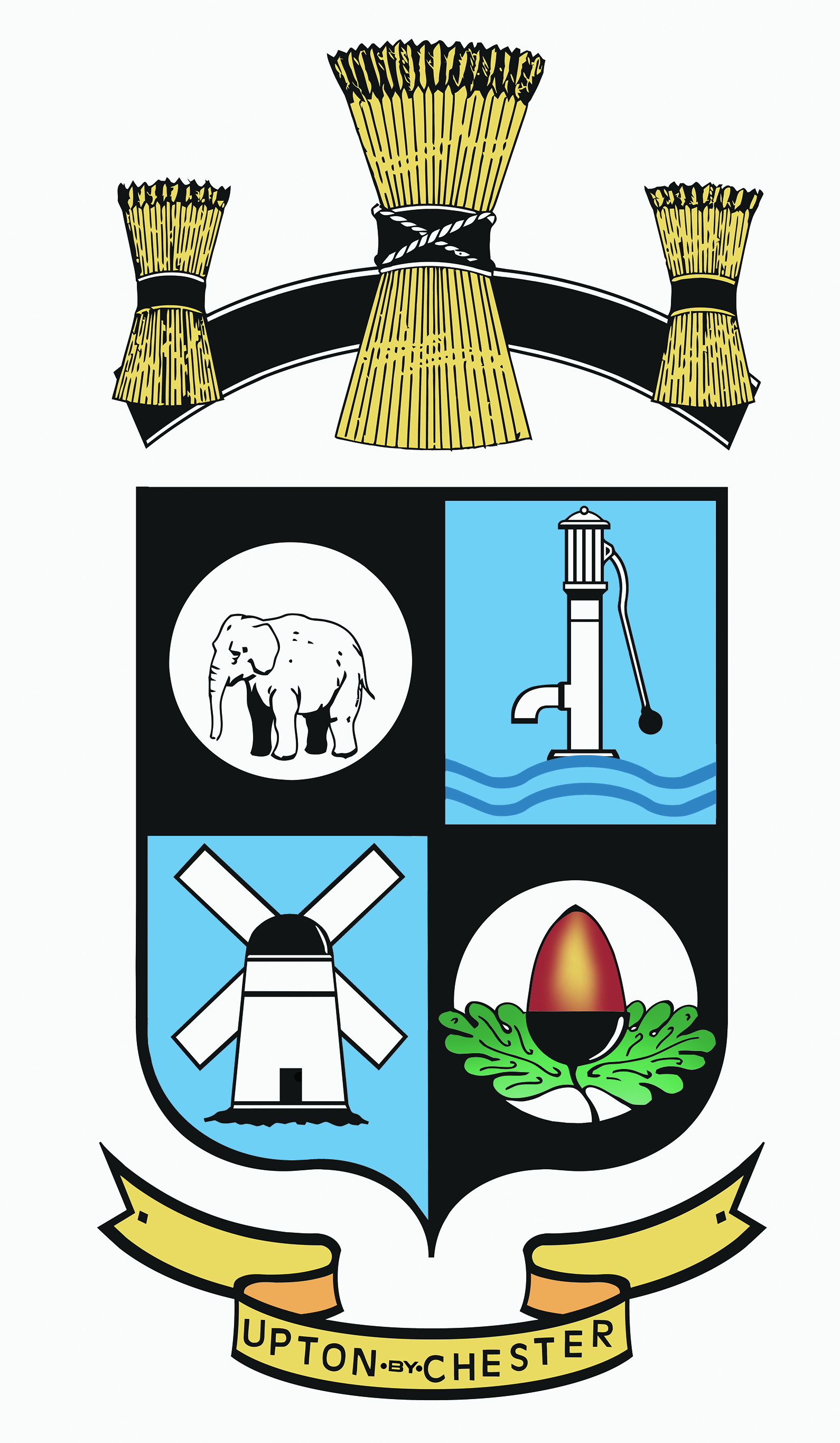 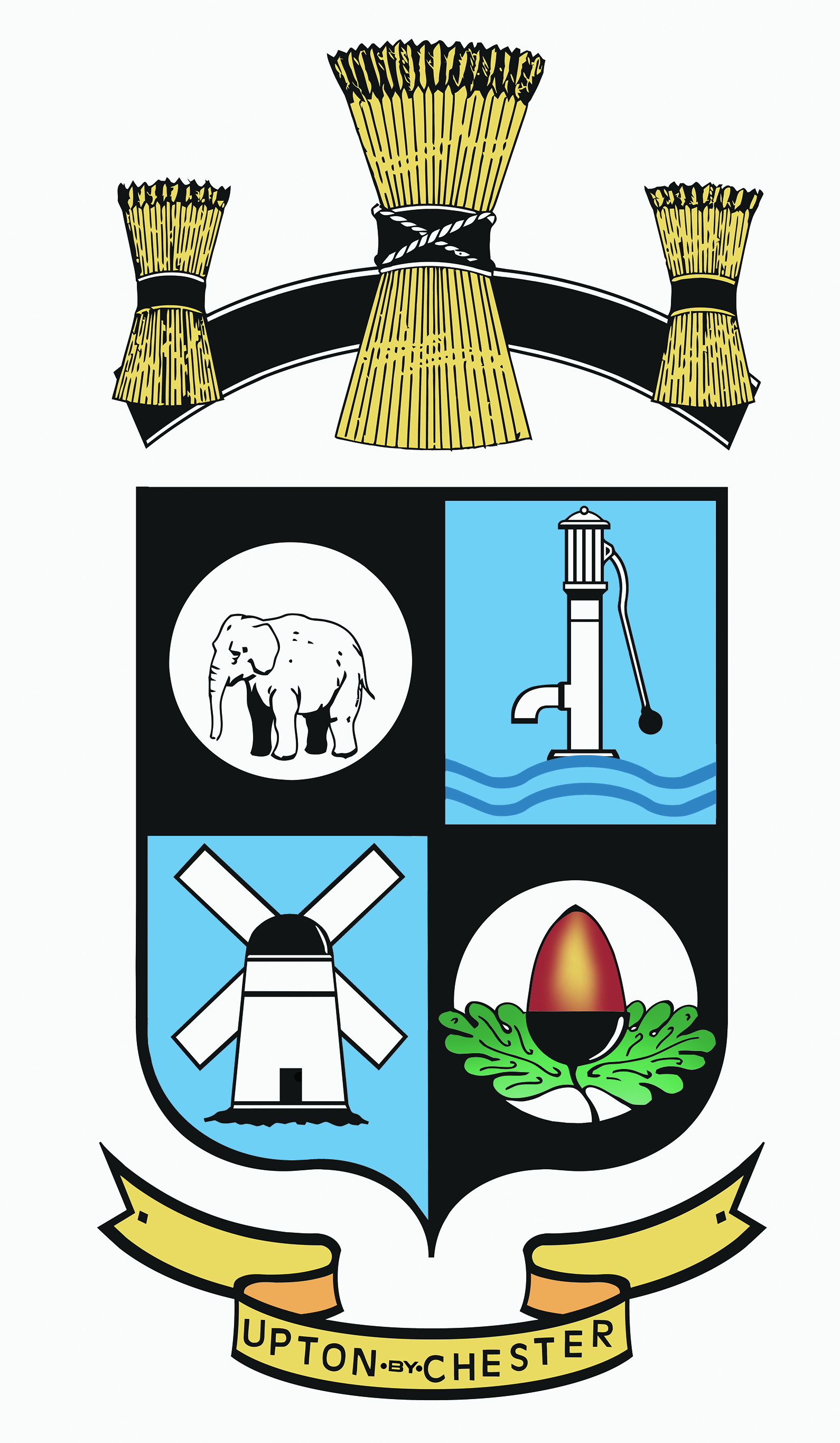  PARISH COUNCIL18 Gladstone RoadChesterCH1 4BY07584415343Email: clerk@uptonbychester.org.ukMinutes of the Meeting of Upton by Chester and District Communications Committee held on 7 January, 7.30pm, at Upton Pavilion, Upton, Chester.Present: Cllr J Evans, Cllr M Lloyd, Cllr S Lloyd, Cllr H McNae (Vice Chairman), Cllr B Southward and Cllr A Walmsley.In attendance: Mrs S Pollard (Clerk).APPOLOGIES FOR ABSENCE.Apologies for absence were received from Cllr Vaughan.Resolved: noted.2.  DECLARATIONS OF INTEREST.No declarations of interest were made.3.  MINUTES OF THE LAST MEETING.Resolved: the Minutes of the meeting held on 15th October 2018 were confirmed as a correct record and signed by the Chairman.Proposed by Cllr M Lloyd, seconded by Cllr S Lloyd.4. LAST NEWSLETTER.Members received information from the clerk and reviewed the distribution      method of the last newsletter. It is apparent that the distribution boundary is slightly outside that of the parish boundary.The complimentary zoo ticket included in the autumn newsletter is intended for residents within the Upton parish.Resolved: the current distribution method is largely satisfactory; there will be no changes to the distribution method for the next newsletter.5. NEWSLETTER SPRING 2019.Members discussed the content of the spring newsletter due in April:Resolved: the following articles will be included in the next newsletter:Parish Council Grant Award Scheme - SPChester Zoo fire – BS2019/20 precept with a list of projects to be undertaken by the Parish Council - KVWater refill station/ reduce plastic consumption - SPChristmas Market - HMcChristmas Carol Singing - MLQE II playing field project - ABWhite Gables (tbc) - AWSave the date events list - SPPavilion charges/improved facilities (‘use it or lose it’) - SPNDP – JEArticles will be submitted to the clerk by 22nd February, the draft newsletter will be presented to the Parish Council for approval on the 1st April.      6. DATE AND TIME OF THE NEXT MEETING.Resolved: the date and time of the next meeting will be on 4th March at 7.30pm.